chvíc;Faktura1111/2020/11109Dodavatel:CANIS SAFETY a.s. Poděbradská 260/59 198 00 Praha 9 CZIČO: 26816121 DIČ: CZ26816121Akademie řemesel Praha - Střední škola technickáZelený pruh 1294/50147 08 Praha 4CZe-mail: XXXXXXXXXXXXXXXOdběratelAkademie řemesel Praha - Střední škola technická Zelený pruh 1294/50 147 08 Praha 4 CZIČO: 14891522DIČ: CZ14891522Faktura ev. č.	1111/2020/11109Tento doklad je zároveň daňovým doklademDatum vystavení:Datum UZP: Datum splatnosti:Způsob platby:Variabilní symbol:20.7.202020.7.20203.8.2020Bankovním převodem0111111109Konstantní symbol:Tento symbol uvádějte, prosím, při platbě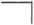 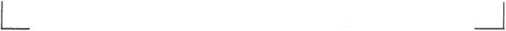 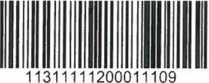 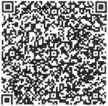 Zboží	Množství	Netto/MJ Daň %	Netto	DPH	Brutto1010-006-260-50 (1072-50)	18,000 ks	259,00	21	4 662,00	979,02	5 641,02 KčBlůza CXS LUXY EDA, pánská, červeno-černá, vel. 50 Hmotnost: 13,72 kg	Dodací list: 1111/2020/115811010-006-260-52 (1072-52)	4,000 ks	259,00	21	1 036,00	217,56	1 253,56 KčBlůza CXS LUXY EDA, pánská, červeno-černá, vel. 52 Hmotnost: 3,05 kg	Dodací list: 1111/2020/115811010-006-260-54 (1072-54)	2,000 ks	259,00	21Blůza CXS LUXY EDA, pánská, červeno-černá, vel. 54 Hmotnost: 1,48 kg1010-006-411-48 (1076-48)	8,000 ksBlůza CXS LUXY EDA, pánská, modro-černá, vel. 482 072,00	435,12	2 507,12 KčDodací list: 1111/2020/115811010-006-411-50 (1076-50)	13,000 ksBlůza CXS LUXY EDA, pánská, modro-černá, vel. 503 367,00	707,07	4 074,07 KČDodací list: 1111/2020/115811010-006-411-52 (1076-52)	13,000 ks	259,00	21Blůza CXS LUXY EDA, pánská, modro-černá, vel. 52 Hmotnost: 10,01 kg1010-006-411-54 (1076-54)	10,000 ksBlůza CXS LUXY EDA, pánská, modro-černá, vel. 542 590,00	543,90	3 133,90 KČDodací list: 1111/2020/115811010-006-411-56 (1076-56)	4,000 ksBlůza CXS LUXY EDA, pánská, modro-černá, vel. 561 036,00	217,56	1 253,56 KČDodací list: 1111/2020/115811010-006-411-58 (1076-58)	2,000 ksBlůza CXS LUXY EDA, pánská, modro-černá, vel. 58518,00	108,78	626,78 KčDodací list: 1111/2020/115811010-006-411-60 (1076-60)	1,000 ksBlůza CXS LUXY EDA, pánská, modro-černá, vel. 60259,00	54,39	313,39 KčDodací list: 1111/2020/115811010-006-411-62 (1076-62)	1,000 ksBlůza CXS LUXY EDA, pánská, modro-černá, vel. 62259,00	54,39	313,39 KčDodací list: 1111/2020/115811010-006-510-46 (1073-46)	7,000 ksBlůza CXS LUXY EDA, pánská, zeleno-černá, vel. 461 813,00	380,73	2 193,73 KčDodací list: 1111/2020/115811010-006-510-48 (1073-48)	5,000 ksBlůza CXS LUXY EDA, pánská, zeleno-černá, vel. 481 295,00	271,95	1 566,95 KčDodací list: 1111/2020/115811010-006-510-50 (1073-50)	6,000 ksBlůza CXS LUXY EDA, pánská, zeleno-černá, vel. 501 554,00	326,34	1 880,34 KčDodací list: 1111/2020/115811010-006-510-52 (1073-52)	5,000 ksBlůza CXS LUXY EDA, pánská, zeleno-černá, vel. 521 295,00	271,95	1 566,95 KČDodací list: 1111/2020/115811010-006-510-54 (1073-54)	7,000 ksBlůza CXS LUXY EDA, pánská, zeleno-černá, vel. 541 813,00	380,73	2 193,73 KčDodací list: 1111/2020/115811010-006-510-56 (1073-56)	3,000 ksBlůza CXS LUXY EDA, pánská, zeleno-černá, vel. 56777,00	163,17	940,17 KčDodací list: 1111/2020/115811010-006-510-58 (1073-58)	1,000 ks259,00	21259,00	54,39313,39 KčFaktura	1111/2020/11109Zboží	Množství	Netto/MJ Daň %	Netto	DPH	BruttoBlůza CXS LUXY EDA, pánská, zeleno-černá, vel. 58	Hmotnost: 0,82 kg	Dodací list: 1111/2020/115811010-006-510-60 (1073-60)	1,000 ksBlůza CXS LUXY EDA, pánská, zeleno-černá, vel. 60259,00	54,39	313,39 KčDodací list: 1111/2020/115811010-006-510-62 (1073-62)	1,000 ksBlůza CXS LUXY EDA, pánská, zeleno-černá, vel. 62259,00	54,39	313,39 KčDodací list: 1111/2020/115811010-006-705-46 (1156-BL46)	1,000 ks	259,00	21Blůza CXS LUXY EDA, pánská, šedo-červená, vel. 46	Hmotnost: 0,68 kg259,00	54,39	313,39 KčDodací list: 1111/2020/115811010-006-705-48 (1156-BL48)	5,000 ks	259,00	21Blůza CXS LUXY EDA, pánská, šedo-červená, vel. 48	Hmotnost: 3,55 kg1 295,00	271,95	1 566,95 KčDodací list: 1111/2020/115811010-006-705-50 (1156-BL50)	3,000 ks	259,00	21Blůza CXS LUXY EDA, pánská, šedo-červená, vel. 50	Hmotnost: 2,32 kg777,00	163,17	940,17 KČDodací list: 1111/2020/115811010-006-705-52 (1156-BL52)	5,000 ks	259,00	21Blůza CXS LUXY EDA, pánská, šedo-červená, vel. 52 Hmotnost: 3,86 kg1 295,00	271,95	1 566,95 KčDodací list: 1111/2020/115811010-006-705-54 (1156-BL54)	4,000 ks	259,00	21Blůza CXS LUXY EDA, pánská, šedo-červená, vel. 54	Hmotnost: 3,01 kg1 036,00	217,56	1 253,56 KčDodací list: 1111/2020/115811010-006-705-56 (1156-BL56)	1,000 ks	259,00	21Blůza CXS LUXY EDA, pánská, šedo-červená, vel. 56	Hmotnost: 0,76 kg259,00	54,39	313,39 KčDodací list: 1111/2020/115811010-006-705-58 (1156-BL58)	1,000 ks	259,00	21Blůza CXS LUXY EDA, pánská, šedo-červená, vel. 58 Hmotnost: 0,76 kg259,00	54,39	313,39 KčDodací list: 1111/2020/115811010-006-705-60 (1156-BL60)	1,000 ks	259,00	21Blůza CXS LUXY EDA, pánská, šedo-červená, vel. 60	Hmotnost: 0,78 kg259,00	54,39	313,39 KČDodací list: 1111/2020/115811010-006-705-62 (1156-BL62)	1,000 ks	259,00	21Blůza CXS LUXY EDA, pánská, šedo-červená, vel. 62 Hmotnost: 0,84 kg259,00	54,39	313,39 KčDodací list: 1111/2020/115811020-003-411-50 (1150-KA50)	1,000 ks	379,00	21Kalhoty do pasu CXS ORION TEODOR, pánské, modro- Hmotnost: 0,73 kg černé, vel. 50379,00	79,59	458,59 KčDodací list: 1111/2020/115811020-003-411-54 (1150-KA54)	4,000 ks	379,00	21Kalhoty do pasu CXS ORION TEODOR, pánské, modro- Hmotnost: 3,02 kg černé, vel. 541 516,00	318,36	1 834,36 KčDodací list: 1111/2020/115811020-003-411-56 (1150-KA56)	2,000 ks	379,00	21Kalhoty do pasu CXS ORION TEODOR, pánské, modro- Hmotnost: 1,51 kg černé, vel. 56758,00	159,18	917,18 KčDodací list: 1111/2020/115811020-003-510-46 (1143-KA46)	1,000 ks	379,00	21Kalhoty do pasu ORION TEODOR, pánské, zeleno-černé, Hmotnost: 0,69 kg vel. 46379,00	79,59	458,59 KčDodací list: 1111/2020/115811020-003-510-50 (1143-KA50)	1,000 ks	379,00	21Kalhoty do pasu ORION TEODOR, pánské, zeleno-černé, Hmotnost: 0,75 kg vel. 50379,00	79,59	458,59 KčDodací list: 1111/2020/115811020-003-510-52 (1143-KA52)	2,000 ks	379,00	21Kalhoty do pasu ORION TEODOR, pánské, zeleno-černé, Hmotnost: 1,44 kg vel. 52758,00	159,18	917,18 KčDodací list: 1111/2020/11581Faktura	1111/2020/11109Zboží	Množství	Netto/MJ Daň %Netto	DPH	Brutto2115-002-806-44 (0601-CM44)	1,000 pár	319,00	21Obuv kotníková CXS DOG BOXER Sl, černo-modrá, vel. Hmotnost: 1,35 kg 44Faktura1111/2020/11109TATO FAKTURA SLOUŽÍ ZÁROVEŇ JAKO DODACÍ LIST!Děkujeme za nákup a těšíme se na další spolupráci.Na zboží, které podléhá zákonu č. 22/97 Sb. a nařízení vlády č. 21/03 Sb. o technických požadavcích na OOPP, je vystaveno ES prohlášení o shodě.V případě nezaplacení fakturované částky v termínu splatnosti máme možnost v souladu s ustanovením § 369 Ochodního zákoníku účtovat penále z dlužné částky za každý započatý den prodlení ve výši 0,05% nebo dle smluvních podmínek.Společnost je zapsána v obchodním rejstříku vedeném u Městského soudu v Praze, oddíl B, vložka 20708.Datum:Převzal:Ze dne:Zakázku podal:Referent:Zakázka:Způsob odběru:Způsob dopravy:16.7.2020XXXXXXXXXXXXXXXXXXXXXXXXX1111/2020/10678FakturaGEIS16.7.2020XXXXXXXXXXXXXXXXXXXXXXXXX1111/2020/10678FakturaGEISBanka: Účet/Kód t SWIFT: IBAN:>anky:RaiffeisenbankXXXXXXXXXXXXZbožíMnožstvíNetto/MJ Daň %Netto/MJ Daň %NettoDPH	Brutto1010-006-109-48 (1157-BL48)4,000 ks275,00211 100,00231,00	1 331,00 KčBlůza CXS LUXY EDA, pánská, bílo-šedá, vel. 48Blůza CXS LUXY EDA, pánská, bílo-šedá, vel. 48Hmotnost: 2,90 kgDodací list: 1111/2020/115811010-006-109-50 (1157-BL50)7,000 ks275,00211 925,00404,25	2 329,25 KčBlůza CXS LUXY EDA, pánská, bílo-šedá, vel. 50Blůza CXS LUXY EDA, pánská, bílo-šedá, vel. 50Hmotnost: 5,54 kgDodací list: 1111/2020/115811010-006-109-52 (1157-BL52)4,000 ks275,00211 100,00231,00	1 331,00 KčBlůza CXS LUXY EDA, pánská, bílo-šedá, vel. 52Blůza CXS LUXY EDA, pánská, bílo-šedá, vel. 52Hmotnost: 3,06 kgDodací list: 1111/2020/115811010-006-109-54 (1157-BL54)4,000 ks275,00211 100,00231,00	1 331,00 KčBlůza CXS LUXY EDA, pánská, bílo-šedá, vel. 54Blůza CXS LUXY EDA, pánská, bílo-šedá, vel. 54Hmotnost: 3,22 kgDodací list: 1111/2020/115811010-006-109-56 (1157-BL56)2,000 ks275,0021550,00115,50	665,50 KČBlůza CXS LUXY EDA, pánská, bílo-šedá, vel. 56Blůza CXS LUXY EDA, pánská, bílo-šedá, vel. 56Hmotnost: 1,66 kgDodací list: 1111/2020/115811010-006-109-60 (1157-BL60)1,000 ks275,0021275,0057,75	332,75 KčBlůza CXS LUXY EDA, pánská, bílo-šedá, vel. 60Blůza CXS LUXY EDA, pánská, bílo-šedá, vel. 60Hmotnost: 0,88 kgDodací list: 1111/2020/115811010-006-109-62 (1157-BL62)1,000 ks275,0021275,0057,75	332,75 KčBlůza CXS LUXY EDA, pánská, bílo-šedá, vel. 62Blůza CXS LUXY EDA, pánská, bílo-šedá, vel. 62Hmotnost: 0,81 kgDodací list: 1111/2020/115811010-006-260-48 (1072-48)5,000 ks259,00211 295,00271,95	1 566,95 KčBlůza CXS LUXY EDA, pánské, červeno-černá, vel. 48Blůza CXS LUXY EDA, pánské, červeno-černá, vel. 48Hmotnost: 3,54 kgDodací list: 1111/2020/11581Faktura1111/2020/11109Zboží	Množství	Netto/MJ Daň %Netto	DPH	Brutto1020-003-510-54 (1143-KA54)	2,000 ks	379,00	21Kalhoty do pasu ORION TEODOR, pánské, zeleno-černé, Hmotnost: 1,50 kg vel. 54758,00	159,18	917,18 KčDodací list: 1111/2020/115811020-003-510-56 (1143-KA56)	1,000 ks	379,00	21Kalhoty do pasu ORION TEODOR, pánské, zeleno-černé, Hmotnost: 0,74 kg vel. 56379,00	79,59	458,59 KčDodací list: 1111/2020/115811020-003-510-58 (1143-KA58)	2,000 ks	379,00	21Kalhoty do pasu ORION TEODOR, pánské, zeleno-černé, Hmotnost: 1,53 kg vel. 58758,00	159,18	917,18 KčDodací list: 1111/2020/115811020-003-510-62 (1143 KA62)	1,000 ks	379,00	21Kalhoty do pasu ORION TEODOR, pánské, zeleno-černé, Hmotnost: 0,78 kg vel. 62379,00	79,59	458,59 KčDodací list: 1111/2020/115811020-003-710-54 (1145-KA54)	4,000 ks	379,00	21Kalhoty do pasu CXS ORION TEODOR, pánské, Šedo-	Hmotnost: 2,83 kgčerné, vel. 541 516,00	318,36	1 834,36 KčDodací list: 1111/2020/115811020-003-710-66 (1145-KA66)	2,000 ks	379,00	21Kalhoty do pasu CXS ORION TEODOR, pánské, Šedo-	Hmotnost: 1,64 kgčerné, vel. 66758,00	159,18	917,18 KčDodací list: 1111/2020/115811020-006-109-46 (1157-KA46)	3,000 ks	205,00	21Kalhoty do pasu CXS LUXY JOSEF, pánské, bílo-šedé,	Hmotnost: 1,66 kgvel. 46615,00	129,15	744,15 KčDodací list: 1111/2020/115811020-006-109-48 (1157-KA48)	8,000 ks	205,00	21Kalhoty do pasu CXS LUXY JOSEF, pánské, bílo-šedé,	Hmotnost: 4,48 kgvel. 481 640,00	344,40	1 984,40 KčDodací list: 1111/2020/115811020-006-109-50 (1157-KA50)	11,000 ks	205,00	21Kalhoty do pasu CXS LUXY JOSEF, pánské, bílo-šedé,	Hmotnost: 6,23 kgvel. 502 255,00	473,55	2 728,55 KčDodací list: 1111/2020/115811020-006-109-52 (1157-KA52)	7,000 ks	205,00	21Kalhoty do pasu CXS LUXY JOSEF, pánské, bílo-šedé,	Hmotnost: 4,09 kgvel. 521 435,00	301,35	1 736,35 KčDodací list: 1111/2020/115811020-006-109-54 (1157-KA54)	11,000 ks	205,00	21Kalhoty do pasu CXS LUXY JOSEF, pánské, bílo-šedé,	Hmotnost: 6,53 kgvel. 542 255,00	473,55	2 728,55 KČDodací list: 1111/2020/115811020-006-109-56 (1157-KA56)	5,000 ks	205,00	21Kalhoty do pasu CXS LUXY JOSEF, pánské, bílo-šedé,	Hmotnost: 3,05 kgvel. 561 025,00	215,25	1 240,25 KčDodací list: 1111/2020/115811020-006-109-58 (1157-KA58)	5,000 ks	205,00	21Kalhoty do pasu CXS LUXY JOSEF, pánské, bílo-šedé,	Hmotnost: 3,02 kgvel. 581 025,00	215,25	1 240,25 KčDodací list: 1111/2020/115811020-006-109-60 (1157-KA60)	3,000 ks	205,00	21Kalhoty do pasu CXS LUXY JOSEF, pánské, bílo-šedé,	Hmotnost: 1,74 kgvel. 60615,00	129,15	744,15 KčDodací list: 1111/2020/115811020-006-109-62 (1157-KA62)	2,000 ks	205,00	21Kalhoty do pasu CXS LUXY JOSEF, pánské, bílo-šedé,	Hmotnost: 1,18 kgvel. 62410,00	86,10	496,10 KčDodací list: 1111/2020/115811020-006-260-48 (1079-48)	5,000 ks	205,00	21Kalhoty do pasu CXS LUXY JOSEF, pánské, červeno-	Hmotnost: 2,68 kgčerné, vel. 481 025,00	215,25	1 240,25 KčDodací list: 1111/2020/115811020-006-260-50 (1079-50)	16,000 ks	205,00	21Kalhoty do pasu CXS LUXY JOSEF, pánské, červeno-	Hmotnost: 9,25 kgčerné, vel. 503 280,00	688,80	3 968,80 KčDodací list: 1111/2020/115811020-006-260-52 (1079-52)	2,000 ks	205,00	21410,00	86,10	496,10 KčFaktura1111/2020/11109Zboží	Množství	Netto/MJ Daň %Netto	DPH	BruttoKalhoty do pasu CXS LUXY JOSEF, pánské, červeno-	Hmotnost: 1,19 kgčerné, vel. 52Dodací list: 1111/2020/115811020-006-260-54 (1079-54)	4,000 ks	205,00	21Kalhoty do pasu CXS LUXY JOSEF, pánské, červeno-	Hmotnost: 2,43 kgčerné, vel. 54820,00	172,20	992,20 KčDodací list: 1111/2020/115811020-006-411-44 (1080-44)	5,000 ks	205,00	21Kalhoty do pasu CXS LUXY JOSEF, pánské, modro-	Hmotnost: 2,90 kgčerné, vel. 441 025,00	215,25	1 240,25 KčDodací list: 1111/2020/115811020-006-411-46 (1080-46)	22,000 ks	205,00	21Kalhoty do pasu CXS LUXY JOSEF, pánské, modro-	Hmotnost: 12,85 kgčerné, vel. 464 510,00	947,10	5 457,10 KčDodací list: 1111/2020/115811020-006-411-48 (1080-48)	25,000 ks	205,00	21Kalhoty do pasu CXS LUXY JOSEF, pánské, modro-	Hmotnost: 13,65 kgčerné, vel. 485 125,00	1 076,25	6 201,25 KčDodací list: 1111/2020/115811020-006-411-50 (1080-50)	49,000 ks	205,00	21Kalhoty do pasu CXS LUXY JOSEF, pánské, modro-	Hmotnost: 27,15 kgčerné, vel. 5010 045,00	2 109,45	12 154,45 KČDodací list: 1111/2020/115811020-006-411-52 (1080-52)	30,000 ks	205,00	21Kalhoty do pasu CXS LUXY JOSEF, pánské, modro-	Hmotnost: 17,40 kgčerné, vel. 526 150,00	1 291,50	7 441,50 KčDodací list: 1111/2020/115811020-006-411-54 (1080-54)	35,000 ks	205,00	21Kalhoty do pasu CXS LUXY JOSEF, pánské, modro-	Hmotnost: 20,09 kgčerné, vel. 547 175,00	1 506,75	8 681,75 KčDodací list: 1111/2020/115811020-006-411-56 (1080-56)	15,000 ks	205,00	21Kalhoty do pasu CXS LUXY JOSEF, pánské, modro-	Hmotnost: 9,12 kgčerné, vel. 563 075,00	645,75	3 720,75 KčDodací list: 1111/2020/115811020-006-411-58 (1080-58)	8,000 ks	205,00	21Kalhoty do pasu CXS LUXY JOSEF, pánské, modro-	Hmotnost: 4,69 kgčerné, vel. 581 640,00	344,40	1 984,40 KčDodací list: 1111/2020/115811020-006-411-60 (1080-60)	3,000 ks	205,00	21Kalhoty do pasu CXS LUXY JOSEF, pánské, modro-	Hmotnost: 1,76 kgčerné, vel. 60615,00	129,15	744,15 KčDodací list: 1111/2020/115811020-006-411-62 (1080-62)	4,000 ks	205,00	21Kalhoty do pasu CXS LUXY JOSEF, pánské, modro-	Hmotnost: 2,51 kgčerné, vel. 62820,00	172,20	992,20 KčDodací list: 1111/2020/115811020-006-411-64 (1080-64)	3,000 ks	205,00	21Kalhoty do pasu CXS LUXY JOSEF, pánské, modro-	Hmotnost: 1,92 kgčerné, vel. 64615,00	129,15	744,15 KčDodací list: 1111/2020/115811020-006-411-66 (1080-66)	2,000 ks	205,00	21Kalhoty do pasu CXS LUXY JOSEF, pánské, modro-	Hmotnost: 1,28 kgčerné, vel. 66410,00	86,10	496,10 KčDodací list: 1111/2020/115811020-006-411-68 (1080-68)	1,000 ks	205,00	21Kalhoty do pasu CXS LUXY JOSEF, pánské, modro-	Hmotnost: 0,65 kgčerné, vel. 68205,00	43,05	248,05 KčDodací list: 1111/2020/115811020-006-510-46 (1078-46)	13,000 ks	205,00	21Kalhoty do pasu CXS LUXY JOSEF, pánské, zeleno-	Hmotnost: 7,15 kgčerné, vel. 462 665,00	559,65	3 224,65 KčDodací list: 1111/2020/115811020-006-510-48 (1078-48)	11,000 ks	205,00	21Kalhoty do pasu CXS LUXY JOSEF, pánské, zeleno-	Hmotnost: 6,18 kgčerné, vel. 482 255,00	473,55	2 728,55 KčDodací list: 1111/2020/115811020-006-510-50 (1078-50)	20,000 ks	205,00	21Kalhoty do pasu CXS LUXY JOSEF, pánské, zeleno-	Hmotnost: 11,44 kgčerné, vel. 504 100,00	861,00	4 961,00 KčDodací list: 1111/2020/11581Faktura1111/2020/11109Zboží	Množství	Netto/MJ Daň %Netto	DPH	Brutto1020-006-510-52 (1078-52)	13,000 ks	205,00	21Kalhoty do pasu CXS LUXY JOSEF, pánské, zeleno-	Hmotnost: 7,51 kgčerné, vel. 522 665,00	559,65	3 224,65 KČDodací list: 1111/2020/115811020-006-510-54 (1078-54)	12,000 ks	205,00	21Kalhoty do pasu CXS LUXY JOSEF, pánské, zeleno-	Hmotnost: 7,25 kgčerné, vel. 542 460,00	516,60	2 976,60 KčDodací list: 1111/2020/115811020-006-510-56 (1078-56)	5,000 ks	205,00	21Kalhoty do pasu CXS LUXY JOSEF, pánské, zeleno-	Hmotnost: 3,04 kgčerné, vel. 561 025,00	215,25	1 240,25 KčDodací list: 1111/2020/115811020-006-510-58 (1078-58)	1,000 ks	205,00	21Kalhoty do pasu CXS LUXY JOSEF, pánské, zeleno-	Hmotnost: 0,62 kgčerné, vel. 58205,00	43,05	248,05 KčDodací list: 1111/2020/115811020-006-510-60 (1078-60)	2,000 ks	205,00	21Kalhoty do pasu CXS LUXY JOSEF, pánské, zeleno-	Hmotnost: 1,23 kgčerné, vel. 60410,00	86,10	496,10 KČDodací list: 1111/2020/115811020-006-510-64 (1078-64)	2,000 ks	205,00	21Kalhoty do pasu CXS LUXY JOSEF, pánské, zeleno-	Hmotnost: 1,28 kgčerné, vel. 64410,00	86,10	496,10 KčDodací list: 1111/2020/115811020-006-705-46 (1156-KA46)	5,000 ks	205,00	21Kalhoty do pasu CXS LUXY JOSEF, pánské, Šedo-	Hmotnost: 2,83 kgčervená, vel. 461 025,00	215,25	1 240,25 KčDodací list: 1111/2020/115811020-006-705-48 (1156-KA48)	14,000 ks	205,00	21Kalhoty do pasu CXS LUXY JOSEF, pánské, Šedo-	Hmotnost: 8,18 kgčervené, vel. 482 870,00	602,70	3 472,70 KčDodací list: 1111/2020/115811020-006-705-50 (1156-KA50)	5,000 ks	205,00	21Kalhoty do pasu CXS LUXY JOSEF, pánské, Šedo-	Hmotnost: 2,91 kgčervené, vel. 501 025,00	215,25	1 240,25 KČDodací list: 1111/2020/115811020-006-705-52 (1156-KA52)	8,000 ks	205,00	21Kalhoty do pasu CXS LUXY JOSEF, pánské, Šedo-	Hmotnost: 4,74 kgčervené, vel. 521 640,00	344,40	1 984,40 KČDodací list: 1111/2020/115811020-006-705-54 (1156-KA54)	11,000 ks	205,00	21Kalhoty do pasu CXS LUXY JOSEF, pánské, Šedo-	Hmotnost: 6,80 kgčervené, vel. 542 255,00	473,55	2 728,55 KčDodací list: 1111/2020/115811020-006-705-56 (1156-KA56)	2,000 ks	205,00	21Kalhoty do pasu CXS LUXY JOSEF, pánské, Šedo-	Hmotnost: 1,24 kgčervené, vel. 56410,00	86,10	496,10 KčDodací list: 1111/2020/115811020-006-705-58 (1156-KA58)	2,000 ks	205,00	21Kalhoty do pasu CXS LUXY JOSEF, pánské, Šedo-	Hmotnost: 1,24 kgčervené, vel. 58410,00	86,10	496,10 KčDodací list: 1111/2020/115811020-006-705-60 (1156-KA60)	2,000 ks	205,00	21Kalhoty do pasu CXS LUXY JOSEF, pánské, Šedo-	Hmotnost: 1,25 kgčervené, vel. 60410,00	86,10	496,10 KčDodací list: 1111/2020/115811020-006-705-62 (1156-KA62)	2,000 ks	205,00	21Kalhoty do pasu CXS LUXY JOSEF, pánské, Šedo-	Hmotnost: 1,29 kgčervené, vel. 62410,00	86,10	496,10 KčDodací list: 1111/2020/115811020-006-705-64 (1156-KA64)	1,000 ks	205,00	21Kalhoty do pasu CXS LUXY JOSEF, pánské, Šedo-	Hmotnost: 0,67 kgčervené, vel. 64205,00	43,05	248,05 KčDodací list: 1111/2020/115811020-025-710-56 (1145-ZKKA56)	2,000 ks	379,00	21Kalhoty do pasu CXS ORION TEODOR, 170-176cm,	Hmotnost: 1,44 kgpánské, šedo-černé, vel. 56758,00	159,18	917,18 KčDodací list: 1111/2020/115811030-001-708-44 (1180-ZA44)	1,000 ks	439,00	21439,00	92,19	531,19 KčFaktura1111/2020/11109Zboží	Množství	Netto/MJ Daň %Netto	DPH	BruttoZahradníky CXS SIRIUS TRISTAN, pánské, šedo-zelené, Hmotnost: 0,83 kg vel. 44Dodací list: 1111/2020/115811030-001-708-52 (1180-ZA52)	2,000 ks	439,00	21Zahradníky CXS SIRIUS TRISTAN, pánské, šedo-zelené, Hmotnost: 1,79 kg vel. 52878,00	184,38	1 062,38 KčDodací list: 1111/2020/115811030-001-708-54 (1180-ZA54)	4,000 ks	439,00	21Zahradníky CXS SIRIUS TRISTAN, pánské, šedo-zelené, Hmotnost: 3,59 kg vel. 541 756,00	368,76	2 124,76 KčDodací list: 1111/2020/115811030-001-708-58 (1180-ZA58)	1,000 ks	439,00	21Zahradníky CXS SIRIUS TRISTAN, pánské, šedo-zelené, Hmotnost: 0,94 kg vel. 58439,00	92,19	531,19 KčDodací list: 1111/2020/115811030-001-708-60 (1180-ZA60)	1,000 ks	439,00	21Zahradníky CXS SIRIUS TRISTAN, pánské, šedo-zelené, Hmotnost: 0,92 kg vel. 60439,00	92,19	531,19 KčDodací list: 1111/2020/115811030-003-411-50 (1150-ZA50)	1,000 ks	449,00	21Zahradníky CXS ORION KRYŠTOF, pánské, modro-	Hmotnost: 0,88 kgčerné, vel. 50449,00	94,29	543,29 KČDodací list: 1111/2020/115811030-003-411-52 (1150-ZA52)	3,000 ks	449,00	21Zahradníky CXS ORION KRYŠTOF, pánské, modro-	Hmotnost: 2,67 kgčerné, vel. 521 347,00	282,87	1 629,87 KčDodací list: 1111/2020/115811030-003-411-54 (1150-ZA54)	4,000 ks	449,00	21Zahradníky CXS ORION KRYŠTOF, pánské, modro-	Hmotnost: 3,70 kgčerné, vel. 541 796,00	377,16	2 173,16 KČDodací list: 1111/2020/115811030-003-411-56 (1150-ZA56)	1,000 ks	449,00	21Zahradníky CXS ORION KRYŠTOF, pánské, modro-	Hmotnost: 0,93 kgčerné, vel. 56449,00	94,29	543,29 KčDodací list: 1111/2020/115811030-003-411-58 (1150-ZA58)	3,000 ks	449,00	21Zahradníky CXS ORION KRYŠTOF, pánské, modro-	Hmotnost: 2,87 kgčerné, vel. 581 347,00	282,87	1 629,87 KčDodací list: 1111/2020/115811030-003-510-58 (1143-ZA58)	1,000 ks	449,00	21Zahradníky ORION KRYŠTOF, pánské, zeleno-černé, vel. Hmotnost: 0,91 kg58449,00	94,29	543,29 KčDodací list: 1111/2020/115811030-006-109-50 (1157-ZA50)	1,000 ks	265,00	21Zahradníky CXS LUXY ROBIN, pánské, bílo-šedé, vel. 50 Hmotnost: 0,76 kg265,00	55,65	320,65 KČDodací list: 1111/2020/115811030-006-109-56 (1157-ZA56)	1,000 ks	265,00	21Zahradníky CXS LUXY ROBIN, pánské, bílo-šedé, vel. 56 Hmotnost: 0,88 kg265,00	55,65	320,65 KčDodací list: 1111/2020/115811030-006-109-64 (1157-ZA64)	1,000 ks	265,00	21Zahradníky CXS LUXY ROBIN, pánské, bílo-šedé, vel. 64 Hmotnost: 0,87 kg265,00	55,65	320,65 KčDodací list: 1111/2020/115811180-002-700-48 (1010-KA48)	1,000 ks	355,00	21Kalhoty MOFOS, svářečské, pánské, šedé, vel. 48	Hmotnost: 0,86 kg355,00	74,55	429,55 KčDodací list: 1111/2020/115811180-002-700-58 (1010-KA58)	2,000 ks	355,00	21Kalhoty MOFOS, svářečské, pánské, šedé, vel. 58	Hmotnost: 1,81 kg710,00	149,10	859,10 KčDodací list: 1111/2020/115811490-009-800-93 (1301-0M)	2,000 ks	149,00	21Kalhoty IVA, dámské, černé, vel. M	Hmotnost: 0,39 kg298,00	62,58	360,58 KčDodací list: 1111/2020/115811490-009-800-94 (1301-0L)	2,000 ks	149,00	21Kalhoty IVA, dámské, černé, vel. L	Hmotnost: 0,42 kg298,00	62,58	360,58 KčDodací list: 1111/2020/11581Daň %NettoDPHBruttOZákladní sazba DPHCelkem21239 399,00239 399,0050 273,7950 273,79289 672,79 Kč289 672,79 KČPočet položek:Celkové množství:129971,000